基隆市立中山高級中學110學年度第2學期教學計畫班級國一國一科目彈性課程-山野教育教師吳海寧、顏婉婷、鄭貴方、楊雅嵐吳海寧、顏婉婷、鄭貴方、楊雅嵐吳海寧、顏婉婷、鄭貴方、楊雅嵐吳海寧、顏婉婷、鄭貴方、楊雅嵐教學目標教學目標希望能夠發展六年一貫的校內課程。結合綜合活動領域、社會領域、藝術領域與健康體育領域，在國中課程開始紮根學生對於山林的認知與培養基本野外能力，讓學生從規畫開始，安排出自己的行程，達到有意義的學習、健康的身心、尊重與關懷他人與友善環境。希望能夠發展六年一貫的校內課程。結合綜合活動領域、社會領域、藝術領域與健康體育領域，在國中課程開始紮根學生對於山林的認知與培養基本野外能力，讓學生從規畫開始，安排出自己的行程，達到有意義的學習、健康的身心、尊重與關懷他人與友善環境。希望能夠發展六年一貫的校內課程。結合綜合活動領域、社會領域、藝術領域與健康體育領域，在國中課程開始紮根學生對於山林的認知與培養基本野外能力，讓學生從規畫開始，安排出自己的行程，達到有意義的學習、健康的身心、尊重與關懷他人與友善環境。 本學期授課內容 本學期授課內容1.登山概論2.定向概論+定向實作3.地圖判讀與應用4.登山APP介紹5.製作山林vlog6.基隆周邊步道巡禮7.小隊旅行規劃1.登山概論2.定向概論+定向實作3.地圖判讀與應用4.登山APP介紹5.製作山林vlog6.基隆周邊步道巡禮7.小隊旅行規劃1.登山概論2.定向概論+定向實作3.地圖判讀與應用4.登山APP介紹5.製作山林vlog6.基隆周邊步道巡禮7.小隊旅行規劃教學方式教學方式1.利用小隊競賽並且利用榮譽榜進行課程。2.合作學習教學法。3.實物呈現教學，並且讓學生親手完成作品。4.課程以討論與問題解決模式進行。1.利用小隊競賽並且利用榮譽榜進行課程。2.合作學習教學法。3.實物呈現教學，並且讓學生親手完成作品。4.課程以討論與問題解決模式進行。1.利用小隊競賽並且利用榮譽榜進行課程。2.合作學習教學法。3.實物呈現教學，並且讓學生親手完成作品。4.課程以討論與問題解決模式進行。評量方式評量方式1. 個人作業。2. 實作評量。3. 個人與團隊成績皆列入期末評量。4. 小隊合作與團隊精神。5. 學生上課表現。1. 個人作業。2. 實作評量。3. 個人與團隊成績皆列入期末評量。4. 小隊合作與團隊精神。5. 學生上課表現。1. 個人作業。2. 實作評量。3. 個人與團隊成績皆列入期末評量。4. 小隊合作與團隊精神。5. 學生上課表現。對學生期望對學生期望1. 能接納同學，並能分工合作完成目標。2. 能接受新刺激，並且勇於嘗試新事物。3. 能自動自發，努力爭取小隊榮譽。1. 能接納同學，並能分工合作完成目標。2. 能接受新刺激，並且勇於嘗試新事物。3. 能自動自發，努力爭取小隊榮譽。1. 能接納同學，並能分工合作完成目標。2. 能接受新刺激，並且勇於嘗試新事物。3. 能自動自發，努力爭取小隊榮譽。家長配合事項家長配合事項1. 能以自身經驗指導學生。2. 配合課程要求。1. 能以自身經驗指導學生。2. 配合課程要求。1. 能以自身經驗指導學生。2. 配合課程要求。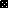 